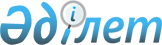 Шыңғырлау аудандық мәслихатының 2018 жылғы 29 желтоқсандағы № 34-1 "2019-2021 жылдарға арналған Шыңғырлау ауданы Шыңғырлау ауылдық округінің бюджеті туралы" шешіміне өзгерістер енгізу туралы
					
			Күшін жойған
			
			
		
					Батыс Қазақстан облысы Шыңғырлау аудандық мәслихатының 2019 жылғы 2 сәуірдегі № 39-1 шешімі. Батыс Қазақстан облысының Әділет департаментінде 2019 жылғы 5 сәуірде № 5612 болып тіркелді. Күші жойылды - Батыс Қазақстан облысы Шыңғырлау аудандық мәслихатының 2020 жылғы 11 ақпандағы № 50-3 шешімімен
      Ескерту. Күші жойылды - Батыс Қазақстан облысы Шыңғырлау аудандық мәслихатының 11.02.2020 № 50-3 шешімімен (алғашқы ресми жарияланған күнінен бастап қолданысқа енгізіледі).
      Қазақстан Республикасының 2008 жылғы 4 желтоқсандағы Бюджет кодексіне, Қазақстан Республикасының 2001 жылғы 23 қаңтардағы "Қазақстан Республикасындағы жергілікті мемлекеттік басқару және өзін-өзі басқару туралы" Заңына сәйкес аудандық мәслихат ШЕШІМ ҚАБЫЛДАДЫ:
      1. Шыңғырлау аудандық мәслихатының 2018 жылғы 29 желтоқсандағы №34-1 "2019-2021 жылдарға арналған Шыңғырлау ауданы Шыңғырлау ауылдық округінің бюджеті туралы" шешіміне (Нормативтік құқықтық актілерді мемлекеттік тіркеу тізілімінде №5519 тіркелген, 2019 жылғы 28 қаңтардағы Қазақстан Республикасы нормативтік құқықтық актілерінің эталондық бақылау банкінде жарияланған) мынадай өзгерістер мен толықтырулар енгізілсін:
      1- тармақ мынадай редакцияда жазылсын:
      "1. 2019-2021 жылдарға арналған Шыңғырлау ауылдық округінің бюджеті 1, 2 және 3-қосымшаларға сәйкес, соның ішінде 2019 жылға келесі көлемдерде бекітілсін:
      1) кірістер – 226 687 мың теңге:
      салықтық түсімдер – 23 400 мың теңге;
      салықтық емес түсімдер – 0 теңге;
      негізгі капиталды сатудан түсетін түсімдер – 0 теңге; 
      трансферттер түсімі – 203 287 мың теңге;
      2) шығындар – 227 445 мың теңге;
      3) таза бюджеттік кредиттеу – 0 теңге:
      бюджеттік кредиттер – 0 теңге;
      бюджеттік кредиттерді өтеу – 0 теңге;
      4) қаржы активтерімен операциялар бойынша сальдо – 0 теңге:
      қаржы активтерін сатып алу – 0 теңге;
      мемлекеттің қаржы активтерін сатудан түсетін түсімдер – 0 теңге;
      5) бюджет тапшылығы (профициті) – -758 мың теңге;
      6) бюджет тапшылығын қаржыландыру (профицитін пайдалану) – 758 мың теңге:
      қарыздар түсімі – 0 теңге;
      қарыздарды өтеу – 0 теңге;
      бюджет қаражатын пайдаланылатын қалдықтары – 758 мың теңге.";
      5-тармақта:
      бірінші абзац мынадай редакцияда жазылсын:
      "5. Шыңғырлау ауданының Шыңғырлау ауылдық округі бюджеттінде 2019 жылға арналған облыстық бюджеттен берілетін нысаналы трансферттердің жалпы сомасы 0 теңге ескерілсін:"; 
      екінші абзац мынадай редакцияда жазылсын:
      "факторлық-балдық шәкілге негізделген әкімшілік мемлекеттік қызметшілерге еңбекақы төлеудің жаңа жүйесін енгізу үшін – 0 теңге.";
      көрсетілген шешімнің 1 - қосымшасы осы шешімінің қосымшасына сәйкес жаңа редакцияда жазылсын.
      2. Аудандық мәслихат аппаратының басшысы (С.Шағиров) осы шешімнің әділет органдарында мемлекеттік тіркелуін, Қазақстан Республикасы нормативтік құқықтық актілерінің эталондық бақылау банкінде ресми жариялануын қамтамасыз етсін.
      3. Осы шешім 2018 жылдың 1 қаңтарынан бастап қолданысқа енгізіледі. 2019 жылға арналған Шыңғырлау ауылдық округінің бюджеті
      мың теңге
					© 2012. Қазақстан Республикасы Әділет министрлігінің «Қазақстан Республикасының Заңнама және құқықтық ақпарат институты» ШЖҚ РМК
				Шыңғырлау аудандық
мәслихатының 2019 жылғы
2 сәуірдегі № 39-1 шешіміне
қосымшаШыңғырлау аудандық
мәслихатының 2018 жылғы
29 желтоқсандағы № 34-1 шешіміне
1- қосымша
Санаты
Санаты
Санаты
Санаты
Санаты
Сыныбы
Сыныбы
Сыныбы
Сыныбы
Кіші сыныбы
Кіші сыныбы
Кіші сыныбы
Ерекшелігі
Ерекшелігі
Атауы
Сомасы
1) Кірістер
226 687
1
Салықтық түсімдер
23 400
01
Табыс салығы
11 500
2
Жеке табыс салығы
11 500
04
Меншiкке салынатын салықтар
11 900
1
Мүлiкке салынатын салықтар
150
3
Жер салығы
450
4
Көлiк құралдарына салынатын салық
11 300
2
Салықтық емес түсiмдер
0
3
Негізгі капиталды сатудан түсетін түсімдер
0
4
Трансферттердің түсімі
203 287
02
Мемлекеттік басқарудың жоғары тұрған органдарынан түсетін трансферттер
203 287
3
Аудандардың (облыстық маңызы бар қаланың) бюджетінен трансферттер
203 287
Функционалдық топ
Функционалдық топ
Функционалдық топ
Функционалдық топ
Функционалдық топ
Кіші функция
Кіші функция
Кіші функция
Кіші функция
Бюджеттік бағдарламалардың әкімшісі
Бюджеттік бағдарламалардың әкімшісі
Бюджеттік бағдарламалардың әкімшісі
Бағдарлама
Бағдарлама
Атауы
Сомасы
2) Шығындар
227 445
01
Жалпы сипаттағы мемлекеттiк қызметтер 
30 307
1
Мемлекеттiк басқарудың жалпы функцияларын орындайтын өкiлдi, атқарушы және басқа органдар
30 307
124
Аудандық маңызы бар қала, ауыл, кент, ауылдық округ әкімінің аппараты
30 307
001
Аудандық маңызы бар қала, ауыл, кент, ауылдық округ әкімінің қызметін қамтамасыз ету жөніндегі қызметтер
30 307
04
Бiлiм беру
168 969
1
Мектепке дейiнгi тәрбие және оқыту
167 129
124
Аудандық маңызы бар қала, ауыл, кент, ауылдық округ әкімінің аппараты
167 129
004
Мектепке дейінгі тәрбиелеу және оқыту және мектепке дейінгі тәрбиелеу және оқыту ұйымдарында медициналық қызмет көрсетуді ұйымдастыру
91 475
041
Мектепке дейінгі білім беру ұйымдарында мемлекеттік білім беру тапсырысын іске асыруға
75 654
2
Бастауыш, негізгі орта және жалпы орта білім беру
1 840
124
Аудандық маңызы бар қала, ауыл, кент, ауылдық округ әкімінің аппараты
1 840
005
Ауылдық жерлерде оқушыларды жақын жердегі мектепке дейін тегін алып баруды және одан алып қайтуды ұйымдастыру
1 840
07
Тұрғын үй-коммуналдық шаруашылық
18 587
3
Елді - мекендерді көркейту
18 587
124
Аудандық маңызы бар қала, ауыл, кент, ауылдық округ әкімінің аппараты
18 587
008
Елді мекендердегі көшелерді жарықтандыру
587
009
Елді мекендердің санитариясын қамтамасыз ету
3 280
011
Елді мекендерді абаттандыру мен көгалдандыру
14 720
13
Басқалар
9 581
9
Басқалар
9 581
124
Аудандық маңызы бар қала, ауыл, кент, ауылдық округ әкімінің аппараты
9 581
040
Өңірлерді дамытудың 2020 жылға дейінгі бағдарламасы шеңберінде өңірлерді экономикалық дамытуға жәрдемдесу бойынша шараларды іске асыруға ауылдық елді мекендерді жайластыруды шешуге арналған іс-шараларды іске асыру
9 581
15
Трансферттер
1
1
Трансферттер
1
124
Аудандық маңызы бар қала, ауыл, кент, ауылдық округ әкімінің аппараты
1
048
Пайдаланылмаған (толық пайдаланылмаған) нысаналы трансферттерді қайтару
1
3) Таза бюджеттік кредиттеу
0
Бюджеттік кредиттер
0
Санаты
Санаты
Санаты
Санаты
Санаты
Сыныбы
Сыныбы
Сыныбы
Сыныбы
Кіші сыныбы
Кіші сыныбы
Кіші сыныбы
Ерекшелігі
Ерекшелігі
Атауы
Сомасы
5
Бюджеттік кредиттерді өтеу
0
01
Бюджеттік кредиттерді өтеу
0
1
Мемлекеттік бюджеттен берілген бюджеттік кредиттерді өтеу
0
13
Жеке тұлғаларға жергiлiктi бюджеттен берiлген бюджеттiк кредиттердi өтеу
0
4) Қаржы активтерімен операциялар бойынша сальдо
0
Функционалдық топ
Функционалдық топ
Функционалдық топ
Функционалдық топ
Функционалдық топ
Кіші функция
Кіші функция
Кіші функция
Кіші функция
Бюджеттік бағдарламалардың әкімшісі
Бюджеттік бағдарламалардың әкімшісі
Бюджеттік бағдарламалардың әкімшісі
Бағдарлама
Бағдарлама
Атауы
Сомасы
Қаржы активтерін сатып алу
0
Санаты
Санаты
Санаты
Санаты
Санаты
Сыныбы
Сыныбы
Сыныбы
Сыныбы
Кіші сыныбы
Кіші сыныбы
Кіші сыныбы
Ерекшелігі
Ерекшелігі
Атауы
Сомасы
6
Мемлекеттің қаржы активтерін сатудан түсетін түсімдер
0
01
Мемлекеттің қаржы активтерін сатудан түсетін түсімдер
0
1
Қаржы активтерін ел ішінде сатудан түсетін түсімдер
0
5) Бюджет тапшылығы (профициті)
-758
6) Бюджет тапшылығын қаржыландыру (профицитін пайдалану) 
758
7
Қарыздар түсімі
0
01
Мемлекеттік ішкі қарыздар
0
2
Қарыз алу келісім-шарттары
0
03
Ауданның (облыстық маңызы бар қаланың) жергілікті атқарушы органы алатын қарыздар
0
Функционалдық топ
Функционалдық топ
Функционалдық топ
Функционалдық топ
Функционалдық топ
Кіші функция
Кіші функция
Кіші функция
Кіші функция
Бюджеттік бағдарламалардың әкімшісі
Бюджеттік бағдарламалардың әкімшісі
Бюджеттік бағдарламалардың әкімшісі
Бағдарлама
Бағдарлама
Атауы
Сомасы
16
Қарыздарды өтеу
0
Санаты
Санаты
Санаты
Санаты
Санаты
Сыныбы
Сыныбы
Сыныбы
Сыныбы
Кіші сыныбы
Кіші сыныбы
Кіші сыныбы
Ерекшелігі
Ерекшелігі
Атауы
Сомасы
8
Бюджет қаражатының пайдаланылатын қалдықтары
758
01
Бюджет қаражаты қалдықтары
758
1
Бюджет қаражатының бос қалдықтары
758
01
Бюджет қаражатының бос қалдықтары
758